ZAMAWIAJĄCY - POWIAT OPATOWSKI
ul. Henryka Sienkiewicza 17, 27-500 Opatów
tel. 15 86-82-971, 15 86 84 723, fax. 15 86-84-721
NIP 863-168-47-10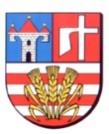 Załącznik Nr 2do zapytania ofertowego FN-II.272.1.2024Dane dotyczące Wykonawcy:Nazwa: 				……………………………..………………Adres : 				 ................................................Adres poczty elektronicznej: 	 ................................................Numer telefonu:		 ……........................................Numer NIP:			………………………………………….…FORMULARZ OFERTOWYdot. zapytania ofertowego obsługę bankową budżetu Powiatu Opatowskiego, wraz z jego jednostkami budżetowymi powiązanymi z budżetem Powiatu Opatowskiego w okresie od 29 lutego 2024 r. do 28 lutego 2025 r.Odpowiadając na zapytanie ofertowe na obsługę bankową budżetu Powiatu Opatowskiego, wraz z jego jednostkami budżetowymi powiązanymi z budżetem Powiatu Opatowskiego w okresie od 29 lutego 2024 r. do 28 lutego 2025 r., z wymaganiami określonymi w zapytaniu ofertowym składamy niniejszą ofertę. 1.  Za wykonanie bankowej obsługi oferujemy: Miesięczną cenę ryczałtową w kwocie łącznej brutto: …………………………………………….. zł.(słownie:……………………………………………………………………………………………………zł.), netto…………………………. zł. Co daje cenę ryczałtową za okres od dnia 29 lutego 2024 r. do 28 lutego 2025 r.:Cenę ryczałtową w kwocie łącznej brutto: …………………………………………………. zł. (słownie:…………………………………………………………………………………………………..zł.),netto……………………….. zł.2. Oświadczam/-y, że oferowana przeze mnie/przez nas cena zawiera wszelkie koszty realizacji umowy niezbędne do prawidłowego wykonania przedmiotu umowy, nawet, jeśli nie zostało to wyraźnie opisane.3. Do kontaktu z Zamawiającym upoważnione są następujące osoby:…………………………………, tel./fax ………………….., e-mail ………………..zakres odpowiedzialności ……………………………………………………………............…………………………………, tel./fax ………………….., e-mail ………………..zakres odpowiedzialności …………………………………………………………….............4. Ustanowionym pełnomocnikiem do reprezentowania w postępowaniu o udzielenie zamówienia i/lub zawarcia umowy w sprawie zamówienia publicznego, w przypadku składania oferty wspólnej przez dwa lub więcej podmioty gospodarcze jest:Ponadto oświadczam/-y, że:Zapoznałem/-liśmy się z treścią ww. zapytania ofertowego wraz z załącznikami i nie wnoszę/-imy do nich żadnych zastrzeżeń oraz przyjmuję/-my warunki w nich zawarte.Zapoznałem/-liśmy się z zawartymi w zapytaniu ofertowym istotnymi warunkami umowy, akceptuję/emy je i w przypadku uznania niniejszej oferty za ofertę najkorzystniejszą zobowiązuję/-my się do zawarcia umowy w miejscu i terminie wskazanym przez Zamawiającego.Podejmuję/-my się wykonania Przedmiotu Zamówienia opisanego w ww. zapytaniu ofertowym, zgodnie z wymogami zapytania ofertowego, obowiązującymi przepisami i należytą starannością.Oświadczam/-y, że dysponuje odpowiednim potencjałem technicznym oraz osobami zdolnymi do wykonania zamówienia.Wyrażam/-y zgodę na wskazaną w zapytaniu ofertowym zasadę określania warunków płatności.Oświadczam/-y, że w stosunku do Wykonawcy:nie otwarto likwidacji,nie ogłoszono upadłości.Oświadczam/-y, że ofertę złożono zgodnie z reprezentacją Wykonawcy lub jego pełnomocnictwem.Oświadczam/-y, że nie jesteśmy podmiotem powiązanym z Zamawiającym osobowo lub kapitałowo. Przez powiązania kapitałowe lub osobowe rozumie się wzajemne powiązania między beneficjentem lub osobami upoważnionymi do zaciągania zobowiązań w imieniu beneficjenta lub osobami wykonującymi w imieniu beneficjenta czynności związane z przygotowaniem i przeprowadzeniem procedury wyboru wykonawcy a wykonawcą, polegające w szczególności na:uczestniczeniu w spółce jako wspólnik spółki cywilnej lub spółki osobowej,posiadaniu co najmniej 10 % udziałów lub akcji,pełnieniu funkcji członka organu nadzorczego lub zarządzającego, prokurenta, pełnomocnika,pozostawaniu w związku małżeńskim, w stosunku pokrewieństwa lub powinowactwa w linii prostej, pokrewieństwa drugiego stopnia lub powinowactwa drugiego stopnia w linii bocznej lub w stosunku przysposobienia, opieki lub kurateli.Oświadczam/-y, że jesteśmy związani ofertą 30 dni od dnia upływu terminu składania ofert.Załącznikami do niniejszej oferty są:1) Załącznik nr 3 – Wykaz usług 2) Załącznik nr 4 – Oświadczenie o sytuacji ekonomicznej i finansowej Wykonawcy 3) Załącznik nr 5 – Oświadczenie RODO4) Załącznik nr 7 – Oświadczenie o braku podstaw do wykluczenia 5) zezwolenie na prowadzenie działalności bankowej/inny dokument potwierdzający uprawnienia do prowadzenia działalności bankowej;6) ………………………………………………ZAMAWIAJĄCY - POWIAT OPATOWSKI
ul. Henryka Sienkiewicza 17, 27-500 Opatów
tel. 15 86-82-971, 15 86 84 723, fax. 15 86-84-721
NIP 863-168-47-10Załącznik Nr 3do zapytania ofertowegoNr FN-II.272.1.2024Dane dotyczące Wykonawcy:Imię Nazwisko/nazwa: 		 ………………………………….……………Adres : 				 ………………………………….……………Adres poczty elektronicznej: 	 ………………………………….……………Numer telefonu:		 ………………………………….……………Numer NIP:			  ………………………………………………WYKAZ WYKONANYCH USŁUGdot. zapytania ofertowego obsługę bankową budżetu Powiatu Opatowskiego, wraz z jego jednostkami budżetowymi powiązanymi z budżetem Powiatu Opatowskiego w okresie od 29 lutego 2024 r. do 28 lutego 2025 r.W celu potwierdzenia spełnienia warunku udziału w postępowaniu dot. niezbędnej wiedzy i doświadczenia,  o którym mowa w zapytaniu ofertowym oświadczam, iż Wykonawca posiadania doświadczenie w prowadzeniu obsługi bankowej budżetu co najmniej jednej jednostki samorządu terytorialnego o dochodach budżetu na dany rok nie niższych niż 50 mln PLN nieprzerwanie przez 12 miesięcy, w okresie ostatnich trzech lat, a jeżeli okres prowadzenia działalności jest krótszy-w tym okresie, co prezentuje poniższa tabela:ZAMAWIAJĄCY - POWIAT OPATOWSKI
ul. Henryka Sienkiewicza 17, 27-500 Opatów
tel. 15 86-82-971, 15 86 84 723, fax. 15 86-84-721
NIP 863-168-47-10Załącznik Nr 4do zapytania ofertowegoNr FN-II.272.1.2024Dane dotyczące Wykonawcy:Imię Nazwisko/nazwa: 		 ………………………………….……………Adres : 				 ………………………………….……………Adres poczty elektronicznej: 	 ………………………………….……………Numer telefonu:		 ………………………………….……………Numer NIP:			  ………………………………………………OŚWIADCZENIE WYKONAWCY dot. zapytania ofertowego obsługę bankową budżetu Powiatu Opatowskiego, wraz z jego jednostkami budżetowymi powiązanymi z budżetem Powiatu Opatowskiego w okresie od 29 lutego 2024 r. do 28 lutego 2025 r.Uczestnicząc w niniejszym postepowaniu o udzielenie zamówienia publicznego oświadczam, że Wykonawca jest w sytuacji ekonomicznej i finansowej umożliwiającej mu realizację zadania pn. Bankowa obsługa budżetu Powiatu Opatowskiego, wraz z jego jednostkami budżetowy powiązanymi  z budżetem Powiatu Opatowskiego  w okresie od 29 lutego 2024 r. do 29 lutego 2025 r., zgodnie z wymogami wskazanymi  w zapytaniu ofertowym.ZAMAWIAJĄCY - POWIAT OPATOWSKI
ul. Henryka Sienkiewicza 17, 27-500 Opatów
tel. 15 86-82-971, 15 86 84 723, fax. 15 86-84-721
NIP 863-168-47-10Załącznik Nr 5do zapytania ofertowegoNr FN-II.272.1.2024Dane dotyczące Wykonawcy:Imię Nazwisko/nazwa: 		 ………………………………….……………Adres : 				 ………………………………….……………Adres poczty elektronicznej: 	 ………………………………….……………Numer telefonu:		 ………………………………….……………Numer NIP:			  ………………………………………………OŚWIADCZENIE WYKONAWCY w zakresie wypełnienia obowiązków informacyjnych przewidzianych w art. 13 lub art. 14 RODOdot. zapytania ofertowego obsługę bankową budżetu Powiatu Opatowskiego, wraz z jego jednostkami budżetowymi powiązanymi z budżetem Powiatu Opatowskiego w okresie od 29 lutego 2024 r. do 28 lutego 2025 r.Oświadczam, że wypełniłem obowiązki informacyjne przewidziane w art. 13 lub art. 14 RODO wobec osób fizycznych, od których dane osobowe bezpośrednio lub pośrednio pozyskałem w celu ubiegania się o udzielenie zamówienia publicznego w postępowaniu pn. Bankowa obsługa budżetu Powiatu Opatowskiego, wraz z jego jednostkami budżetowy powiązanymi  z budżetem Powiatu Opatowskiego  w okresie od 29 lutego 2024 r. do 29 lutego 2025 r.ZAMAWIAJĄCY - POWIAT OPATOWSKI
ul. Henryka Sienkiewicza 17, 27-500 Opatów
tel. 15 86-82-971, 15 86 84 723, fax. 15 86-84-721
NIP 863-168-47-10Załącznik Nr 6do zapytania ofertowegoNr FN-II.272.1.2024ISTOTNE WARUNKI UMOWY NAJMU 1. Powiat Opatowski jako właściciel budynku przy ul. Henryka Sienkiewicza 17 w Opatowie działając na podstawie art. 13 ust. 1 ustawy z dnia 21 sierpnia 1997 r. o gospodarce nieruchomościami (Dz. U. z 2023 r. poz. 344, 1113, 1463, 1506, 1688, 1762, 1906 i 2029)  wynajmie na czas obowiązywania umowy na obsługę bankową boksy informacyjne o powierzchni 12,65 m2  znajdujące się na parterze budynku przy ul. Henryka Sienkiewicza 17, zlokalizowanej na nieruchomości zabudowanej oznaczonej w ewidencji gruntów jako działka nr  671/2 dla której prowadzona jest księga wieczysta przez Sąd Rejonowy w Opatowie, IV Wydział Ksiąg Wieczystych o numerze  KI1T/00013395/3.2. Tytuł czynszu najmu lokalu Najemca za pomieszczenia będące przedmiotem najmu płacić będzie Wynajmującemu od dnia obowiązywania umowy miesięcznie łącznie w wysokości 519,38 zł (słownie: pięćset dziewiętnaście złotych 38/100) plus VAT według obowiązującej stawki. 3.  Czynsz, będzie płatny w terminie do 20-go każdego miesiąca na konto Starostwa Powiatowego w Opatowie uprzednim otrzymaniu faktury VAT, wystawionej przez Wynajmującego.4.  Stawka czynszu obejmuje również koszty ogrzewania pomieszczeń biurowych, dostarczanie wody, energii elektrycznej w tym również, wywozu nieczystości stałych i płynnych, utrzymania porządku wokół budynku.5.  Najemca zobowiązany jest do ponoszenia opłat związanych z utrzymaniem telefonu. ZAMAWIAJĄCY - POWIAT OPATOWSKI
ul. Henryka Sienkiewicza 17, 27-500 Opatów
tel. 15 86-82-971, 15 86 84 723, fax. 15 86-84-721
NIP 863-168-47-10Załącznik Nr 7do zapytania ofertowegoNr FN-II.272.1.2024Dane dotyczące Wykonawcy:Imię Nazwisko/nazwa: 		 ………………………………….……………Adres : 				 ………………………………….……………Adres poczty elektronicznej: 	 ………………………………….……………Numer telefonu:		 ………………………………….……………Numer NIP:			  ………………………………………………OŚWIADCZENIE WYKONAWCY O BRAKU PODSTAW WYKLUCZENIA Z POSTĘPOWANIAdot. zapytania ofertowego obsługę bankową budżetu Powiatu Opatowskiego, wraz z jego jednostkami budżetowymi powiązanymi z budżetem Powiatu Opatowskiego w okresie od 29 lutego 2024 r. do 28 lutego 2025 r.Uczestnicząc w niniejszym postępowaniu o udzielenie zamówienia publicznego oświadczam,  że:nie podlegam wykluczeniu z postępowania na podstawie art. 7 ust. 1 punkt 1-3 ustawy z dnia 13 kwietnia 2022 r. o szczególnych rozwiązaniach w zakresie przeciwdziałania wspieraniu agresji na Ukrainę oraz służących ochronie bezpieczeństwa narodowego (Dz. U. z 2023 r. poz. 1497 i 1859);podlegam wykluczeniu z postępowania na podstawie art. 7 ust. 1 punkt 1-3 ustawy z dnia 13 kwietnia 2022 r. o szczególnych rozwiązaniach w zakresie przeciwdziałania wspieraniu agresji na Ukrainę oraz służących ochronie bezpieczeństwa narodowego Dz. U. z 2023 r. poz. 1497 i 1859).Imię i nazwisko…………………………………………………………….………Stanowisko…………………………………………………………….………Tel./fax…………………………………………………………….………………………………………………….…………………………………………………………………..……….Miejscowość, data Podpis osoby uprawnionej do składania oświadczeń woli w imieniu Wykonawcy oraz pieczątka w wypadku posiadaniaLp.Nazwa ZamawiającegoWartość dochodów budżetu jstData realizacji zamówienia (od dnia - do dnia) Dzień/miesiąc/rok1.2.3.4.5.………………………………………….…………………………………………………………………..……….Miejscowość, data Podpis osoby uprawnionej do składania oświadczeń woli w imieniu Wykonawcy oraz pieczątka w wypadku posiadania………………………………………….…………………………………………………………………..……….Miejscowość, data Podpis osoby uprawnionej do składania oświadczeń woli w imieniu Wykonawcy oraz pieczątka w wypadku posiadania………………………………………….…………………………………………………………………..……….Miejscowość, data Podpis osoby uprawnionej do składania oświadczeń woli w imieniu Wykonawcy oraz pieczątka w wypadku posiadania………………………………………….…………………………………………………………………..……….Miejscowość, data Podpis osoby uprawnionej do składania oświadczeń woli w imieniu Wykonawcy oraz pieczątka w wypadku posiadania